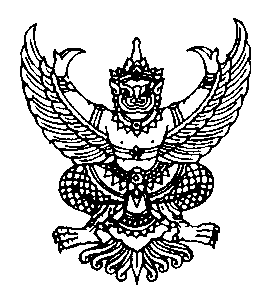 ประกาศองค์การบริหารส่วนตำบลเกษมทรัพย์เรื่อง  นโยบายการบริหารทรัพยากรบุคคล		เพื่อให้เป็นไปตามพระราชบัญญัติข้อมูลข่าวสารของราชการ พ.ศ. 2540  พระราชกฤษฎีกาว่าด้วยหลักเกณฑ์และวิธีการบริหารกิจการบ้านเมืองที่ดี พ.ศ. 2546  รองรับภารกิจตามแผนการปฏิรูปประเทศและยุทธศาสตร์ชาติ 20 ปี (พ.ศ. 2561 - 2580)   รวมทั้งให้สอดคล้องกับการประเมินคุณธรรมและความโปร่งใสในการดำเนินงานของหน่วยงานภาครัฐ  (Integrity and Transparency Assessment : ITA)		องค์การบริหารส่วนตำบลเกษมทรัพย์  จึงกำหนดนโยบายการบริหารทรัพยากรบุคคล เพื่อใช้เป็นแนวทางในการบริหารทรัพยากรบุคคลขององค์การบรหารส่วนตำบลเกษมทรัพย์ ดังนี้ด้านการสรรหา (Recruitment)องค์การบริหารส่วนตำบลเกษมทรัพย์  โดยงานบริหารงานบุคคลสำนักงานปลัดองค์การบริหารส่วนตำบลเกษมทรัพย์ดำเนินการวางแผนกำลังคนแสวงหาคนตามคุณลักษณะที่กำหนด  และเลือกสรรคนดีคนเก่ง เพื่อปฏิบัติภารกิจขององค์การบริหารส่วนตำบลเกษมทรัพย์		แนวทางการปฏิบัติ ดังนี้ มีการจัดทำแผนอัตรากำลัง 3 ปี  รวมถึงการปรับปรุงแผนอัตรากำลัง  3 ปี เพื่อใช้ในการกำหนดโครงสร้างและกรอบอัตรากำลังที่รองรับต่อภารกิจขององค์การบริหารส่วนตำบลเกษมทรัพย์ ที่อาจเปลี่ยนแปลงไป   สรรหาบุคคลมาดำรงตำแหน่งที่ว่างตามแผนอัตรากำลัง  3  ปี  เพื่อปฏิบัติหน้าที่รองรับภารกิจขององค์การบริหารส่วนตำบลเกษมทรัพย์ด้านการพัฒนา  (Development)องค์การบริหารส่วนตำบลเกษมทรัพย์ โดยงานบริหารงานบุคคลสำนักงานปลัดองค์การบริหารส่วนตำบล ดำเนินการวางแผนพัฒนาบุคลากร เตรียมความพร้อมของข้าราชการเพื่อเป็นข้าราชการผู้มีผลสัมฤทธิ์สูงสุด  พัฒนาความรู้ ทักษะ และสมรรถนะโดยใช้เครื่องมือที่หลากหลายตามเส้นทางการพัฒนาบุคลากร เพื่อให้สามารถรองรับภารกิจขององค์การบริหารส่วนตำบลเกษมทรัพย์		แนวทางการปฏิบัติ ดังนี้จัดทำและดำเนินการตามแผนพัฒนาบุคลากรประจำปี  ให้สอดคล้องตามความจำเป็นและความต้องการในการพัฒนาของบุคลากรในทุกหน่วยงานนำระบบสารสนเทศเพื่อยกระดับการพัฒนาทรัพยากรบุคคล  มาใช้เป็นระบบงานพัฒนาบุคคลจัดให้มีการประเมินข้าราชการตามเกณฑ์มาตรฐานความรู้ ทักษะ และสมรรถนะที่องค์การบริหารส่วนตำบลเกษมทรัพย์กำหนดจัดให้มีการประเมินความพึงพอใจของบุคลากรในทุกหน่วยงานขององค์การบริหารส่วนตำบลเกษมทรัพย์/3. ด้านการรักษาไว้...-2-ด้านการรักษาไว้ (Retention)องค์การบริหารส่วนตำบลเกษมทรัพย์โดยงานบริหารงานบุคคลสำนักงานปลัดองค์การบริหารส่วนตำบล ต้องวางแผนกลยุทธ์ด้านการบริหารทรัพยากรบุคคล  การปรับปรุงระบบฐานข้อมูลบุคคล  การประเมินผลการปฏิบัติราชการที่มีประสิทธิภาพ และยกย่องชมเชยบุคลากร เพื่อให้บุคลากรเกิดความผูกพันต่อองค์การบริหารส่วนตำบลเกษมทรัพย์		แนวทางการปฏิบัติ ดังนี้กำหนดจัดให้มีกิจกรรม  เพื่อเป็นสื่อกลางในการเชื่อมความสัมพันธ์และความสามัคคีที่ดีของบุคลากรในหน่วยงานจัดการยกย่องชมเชยบุคลากร เช่น การคัดเลือกพนักงานดีเด่น  ควบคุมให้การประเมินผลการปฏิบัติราชการของข้าราชการ  และจัดทำการเลื่อนขั้นเงินเดือนเป็นไปตามช่วงเวลาที่กำหนดด้านการใช้ประโยชน์ (Utilization)องค์การบริหารส่วนตำบลเกษมทรัพย์ โดยทุกหน่วยงานต้องร่วมมือกันในการบริหารทรัพยากรบุคคลอย่างเป็นระบบ แจ้งให้บุคลากรเข้าถึงช่องทางการรับทราบข้อมูลด้านการบริหารทรัพยากรบุคคล รวมทั้งควบคุม กำกับดูแลให้ปฏิบัติราชการอย่างมีประสิทธิภาพ		แนวทางการปฏิบัติ ดังนี้ให้ผู้บังคับบัญชามอบหมายงานแก่ผู้ใต้บังคับบัญชาอย่างเป็นธรรม  ไม่เลือกปฏิบัติ รวมทั้งควบคุม กำกับ ดูแลผู้ใต้บังคับบัญชาปฏิบัติตามระเบียบวินัย ประมวลว่าด้วยจรรยาข้าราชการองค์การบริหารส่วนตำบลเกษมทรัพย์  และมาตรฐานทั่วไปเกี่ยวกับจริยธรรมของพนักงานส่วนตำบลลูกจ้างประจำและพนักงานจ้างการพิจารณาแต่งตั้งข้าราชการให้ดำรงตำแหน่งที่สูงขึ้นในตำแหน่งต่าง ๆ จะยึดถือความรู้ ความสามารถ และประโยชน์สูงสุดต่อองค์การบริหารส่วนตำบลเกษมทรัพย์		การบริหารทรัพยากรบุคคลขององค์การบริหารส่วนตำบลเกษมทรัพย์  ให้รวมถึงพนักงานส่วนตำบล  ลูกจ้างประจำ  และพนักงานจ้างขององค์การบริหารส่วนตำบลเกษมทรัพย์		ทั้งนี้  ให้งานบริหารงานบุคคล  สำนักงานปลัดองค์การบริหารส่วนตำบล  รายงานผลการดำเนินการตามนโยบายดังกล่าว  ให้นายกองค์การบริหารส่วนตำบลเกษมทรัพย์ ทราบทุกสิ้นปีงบประมาณ		จึงประกาศให้ทราบโดยทั่วกันประกาศ  ณ  วันที่  6มกราคมพ.ศ. 2563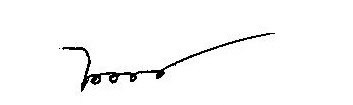          (นางสาวน้อย  สดสระน้อย)นายกองค์การบริหารส่วนตำบลเกษมทรัพย์